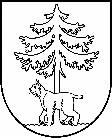 JĒKABPILS PILSĒTAS PAŠVALDĪBAIEPIRKUMA KOMISIJAReģistrācijas Nr.90000024205Brīvības iela 120, Jēkabpils, LV – 5201Tālrunis 65236777, fakss 65207304, elektroniskais pasts vpa@jekabpils.lvJēkabpilīIEPIRKUMA PROCEDŪRAS“Krustpils pils A fasādes vienkāršota atjaunošana, Krustpils pils pagalma atjaunošana, Krustpils pils strūklakas un dārza pārbūve Rīgas ielā 216B, Jēkabpilī”,Identifikācijas Nr. JPP 2018/18/ERAF Z I Ņ O J U M S2018.gada 18.aprīlīPasūtītāja nosaukums un adrese, reģistrācijas numurs – Jēkabpils pilsētas pašvaldība, reģistrācijas Nr. 90000024205, Brīvības iela 120, Jēkabpils, LV-5201. Iepirkuma procedūras veids, iepirkuma priekšmets, iepirkuma identifikācijas numurs – Atklāts konkurss “Krustpils pils A fasādes vienkāršota atjaunošana, Krustpils pils pagalma atjaunošana, Krustpils pils strūklakas un dārza pārbūve Rīgas ielā 216B, Jēkabpilī”, Identifikācijas Nr. JPP 2018/18/ERAF.Datums, kad paziņojums par līgumu publicēts Iepirkumu uzraudzības biroja tīmekļvietnē (www.iub.gov.lv) – 08.03.2018.Iepirkuma komisijas sastāvs un tās izveidošanas pamatojums: izveidota pamatojoties uz 2017.gada 24.augusta Jēkabpils pilsētas domes sēdes lēmumu Nr.293 (protokols Nr. 22, 10.§) šādā sastāvā:iepirkuma komisijas priekšsēdētāja: Linda Meldrāja;iepirkuma komisijas locekļi: Andrejs Kozlovskis, Mirdza Stankevica, Alberts Barkāns, Santa Lazare, Daina Akmene, Egīls Stučka.Iepirkuma procedūras dokumentu sagatavotāji: Buvniecības un komunālās saimniecības nodaļas būvtehniķis Uldis Bērziņš; Juridiskās nodaļas jurists Raimonds Skrējāns. Piedāvājumu iesniegšanas termiņš – līdz 2018.gada 9.aprīlis plkst. 11.00.Piegādātāju nosaukumi, kuri ir iesnieguši piedāvājumus, kā arī piedāvātās cenas:Piedāvājumu atvēršanas vieta, datums un laiks – Jēkabpils pilsētas pašvaldība, 209.kab., 2018.gada 9.aprīlī plkst. 11.00.Pretendenta (vai pretendentu) nosaukums, kuram (vai kuriem) piešķirtas iepirkuma līguma slēgšanas tiesības, piedāvātā līgumcena, kā arī piedāvājumu izvērtēšanas kopsavilkums un piedāvājuma izvēles pamatojums: Piedāvājumu izvērtēšanas kopsavilkums: Iepirkuma komisija veica pretendentu  iesniegto piedāvājumu pārbaudi saskaņā ar publiskā iepirkuma nolikuma prasībām secīgi šādos posmos: Pretendentu iesniegtā piedāvājuma atbilstības pārbaude attiecībā uz piedāvājuma noformējumu, pieteikumu dalībai iepirkuma procedūrā (Nolikuma 15.1.apakšpunkts); Pretendentu iesniegtā piedāvājuma nodrošinājuma atbilstības pārbaude (Nolikuma 15.1.apakšpunkts); Pretendentu iesniegto Tehnisko piedāvājumu atbilstības pārbaude (Nolikuma 17.punkts);Pretendentu iesniegto Finanšu piedāvājumu atbilstības pārbaude (Nolikuma 17.4.apakšpunkts, Nolikuma 8.punkts);Pretendenta, kuram būtu piešķiramas iepirkuma līguma slēgšanas tiesības, iesniegtā piedāvājuma atbilstības pārbaude attiecībā uz kvalifikācijas prasībām (Nolikuma 2.pielikums);  Pirms lēmuma par līguma slēgšanu pieņemšanas iepirkuma komisija veic pārbaudi, vai attiecībā uz pretendentu, kuram būtu piešķiramas līguma slēgšanas tiesības, nepastāv Publisko iepirkumu likuma 42.panta pirmās daļas 1., 2., 3., 4., 5., 6., 7., 8.punktā minētie izslēgšanas nosacījumi (Nolikuma 19.punkts).Informācija (ja tā ir zināma) par to iepirkuma līguma vai vispārīgās vienošanās daļu, kuru izraudzītais pretendents plānojis nodot apakšuzņēmējiem, kā arī apakšuzņēmēju nosaukumi: Nav piesaistīti.Pamatojums lēmumam par katru noraidīto pretendentu, kā arī par katru iepirkuma procedūras dokumentiem neatbilstošu piedāvājumu: Nav noraidīti.Pamatojums iepirkuma procedūras nepārtraukšanai, ja piedāvājumu iesniedzis tikai viens piegādātājs: saņemts 1 (viens) piedāvājums.      1. Nolikumā izvirzītās prasības ir objektīvas un samērīgas, nepamatoti neierobežo piegādātāju konkurenci, jo tās ir noteiktas samērīgi līguma priekšmetam, proti, objektīvi nepieciešamas iepirkuma līguma izpildei, jo apliecina piegādātāja spēju kvalitatīvi nodrošināt pakalpojuma izpildi, kā arī tam ir pieejama atbilstoša tehnika, bāze un attiecīgais personāls.    1.1. PIL 44.pants. Atbilstība profesionālās darbības veikšanai. Prasība par pretendentu atbilstību profesionālās darbības veikšanai ir samērīga un atbilst Publisko iepirkumu likuma 44.panta prasībām;    1.2. PIL 45.pants. Saimnieciskais un finansiālais stāvoklis. Tika prasīts 1) vidējais gada finanšu apgrozījums , tai skaitā būvniecībā, iepriekšējos 3 (trīs) finanšu gados, kas vidēji jābūt vismaz 2  500 000,00 EUR (divi miljoni pieci simti tūkstoši euro 00 centi) bez PVN, 2) vispārējam apgrozāmo līdzekļu koeficientam saskaņā ar pēdējās, normatīvajos aktos noteiktajos termiņos gada pārskatam pievienotās finanšu gada bilances datiem jābūt vismaz 1 (viens); 3) piedāvājuma nodrošinājums EUR 20 000,00 apmērā un tam jābūt spēkā līdz 2018.gada 8.oktobrim;1.3. PIL 46.pants. Tehniskās un profesionālās spējas. Prasība par pretendenta atbilstību tehniskām un profesionālajām spējām ir samērīga un atbilst Publisko iepirkumu likuma 46.panta trešās daļas 2.punkta prasībām. Tikai viena piedāvājuma saņemšana ir saistīta ar nelielo konkurenci nozīmīgu kultūrvēsturisku objektu pārbūvē. Iepirkuma procedūras laikā no piegādātāju puses tika izrādīta interese par šī līguma izpildi, piedaloties gan organizētajā piegādātāju sanāksmē (piedalījās 2 piegādātāji), gan uzdodot jautājumus par iepirkuma projektu/tehnisko specifikāciju. Piegādātāji konkrētā iepirkuma procedūrā nav iesnieguši piedāvājumus nevis atlases prasību, bet gan citu iemeslu dēļ, piemēram, tādēļ, ka tie nav ieinteresēti iegūt konkrētā līguma slēgšanas tiesības iepirkuma apjoma dēļ, jo, iespējams, ir aizņemti līdzīgu līgumu izpildē konkrētajā laika periodā. 1.3.1. Piegādātājiem prasītā pieredze iepriekšējo trīs gadu laikā – izpildītiem un pabeigtiem vismaz 2 (diviem) būvdarbu līgumiem. Katrā līgumā ir jābūt veiktiem 2014.gada 19.augusta Ministru kabineta noteikumu Nr. 500 “Vispārīgie būvnoteikumi” 1.pielikumā noteikto II vai III grupas atjaunošanas/restaurācijas darbiem (pilnībā pabeigti un ekspluatācijā pieņemti objekti, līgumā noteiktajā termiņā un kvalitātē), kur katrā līgumā ēka ir Latvijas Republikas valsts vai vietējas nozīmes arhitektūras piemineklis un katras ēkas pretendenta veikto darbu izmaksas ir ne mazākas kā 1 000 000,00 euro bez PVN, un vienā no līgumiem ir jābūt II vai III grupas publiskai ēkai, kurā izpildīti specifiski darbi - ir objektīva un samērīga un nerada nepamatotus (nesamērīgus) ierobežojumus dalībai iepirkuma procedūrā. Nekādas pretenzijas par Nolikumā izvirzītajām prasībām līdz piedāvājuma iesniegšanai no piegādātāju puses netika izvirzītas.    1.4. PIL 47.pants. Kvalitātes nodrošināšanas standarti. Prasības netika izvirzītas;    1.5. PIL 48.pants. Vides vadības standarti. Tika izvirzīta prasība - ievērot 2017.gada 20.jūnija MK noteikumus Nr.353 attiecībā uz apgaismojuma sistēmu, kas neierobežo piegādātāju skaitu.     2. Neviens ieinteresētais piegādātājs nav apstrīdējis Nolikumā ietvertās prasības.     3. Ņemot vērā apstākļus, ka iepirkuma procedūra bija atklāta un izvirzītās atlases prasības ir objektīvas un samērīgas, Pasūtītājs konstatēja, ka faktiskā situācija atbilst gadījumam, kad Ministru kabineta noteikumu Nr.107 19.punkta regulējums nevar tikt piemērots iepriekš minēto apsvērumu dēļ, un pieņēma lēmumu turpināt iepirkuma procedūru.Lēmuma pamatojums, ja iepirkuma komisija pieņēmusi lēmumu pārtraukt vai izbeigt iepirkuma procedūru: nav pārtraukta vai izbeigta iepirkuma procedūra. Piedāvājuma noraidīšanas pamatojums, ja iepirkuma komisija atzinusi piedāvājumu par nepamatoti lētu: nav atzīts. Iemesli, kuru dēļ netiek paredzēta elektroniska piedāvājumu iesniegšana, ja pasūtītājam ir pienākums izmantot piedāvājumu saņemšanai elektroniskās informācijas sistēmas – nav pienākums. Konstatētie interešu konflikti un pasākumi, kas veikti to novēršanai: nav konstatēti. Pielikumā: 2017.gada 24.augusta Jēkabpils pilsētas domes sēdes lēmuma Nr.293 (protokols Nr. 22., 10.§) kopija uz 1 lp.;Atklāta konkursa nolikums uz 39 lp.;Atklāta konkursa nolikuma grozījumi Nr.1 uz 1 lp.;Atklāta konkursa nolikuma grozījumi Nr.2 uz 1 lp.;Darbu apjomi uz 52 lp.;Izdruka no Jēkabpils pilsētas pašvaldības mājas lapas 08.03.2018. par iepirkuma procedūras uzsākšanu uz 1 lp.;2018.gada 5.marta pašvaldības iepirkumu komisijas sēdes protokols Nr.53 par nolikuma apstiprināšanu un iepirkuma procedūras uzsākšanu uz 2 lp. ar pielikumiem (t.sk. iepirkuma komisijas locekļu un iepirkuma procedūras dokumentu sagatavotāju apliecinājumi);2018.gada 16.marta pašvaldības iepirkumu komisijas sēdes protokols Nr.74 par Nolikuma grozījumiem Nr.2 uz 1 lp. ar pielikumiem;Izdruka no Jēkabpils pilsētas pašvaldības mājas lapas 19.03.2018. par Nolikuma grozījumiem uz 1 lp.;2018.gada 23.marta pašvaldības iepirkumu komisijas sēdes protokols Nr.86 par Nolikuma grozījumiem Nr.1 uz 1 lp. ar pielikumiem;Izdruka no Jēkabpils pilsētas pašvaldības mājas lapas 26.03.2018. par Nolikuma grozījumiem uz 1 lp.;2018.gada 3.aprīļa pašvaldības iepirkumu komisijas sēdes protokols Nr.89 par atbildes sniegšanu uz 2 lp. ar pielikumiem;Izdruka no Jēkabpils pilsētas pašvaldības mājas lapas 03.04.2018. par atbildes sniegšanu uz 1 lp.;2018.gada 4.aprīļa pašvaldības iepirkumu komisijas sēdes protokols Nr.90 par atbildes precizēšanu uz 2 lp. ar pielikumiem;Izdruka no Jēkabpils pilsētas pašvaldības mājas lapas 04.04.2018. par atbildes precizēšanu uz 1 lp.;2018.gada 9.aprīļa pašvaldības iepirkumu komisijas piedāvājumu atvēršanas sanāksmes protokols Nr.93 uz 2 lp. ar pielikumiem (t.sk. iepirkuma komisijas locekļu apliecinājumi un piedāvājumi);2018.gada 16.aprīļa pašvaldības iepirkumu komisijas piedāvājumu vērtēšanas sēdes protokols Nr.97 uz 3 lp. ar pielikumiem;2018.gada 18.aprīļa pašvaldības iepirkumu komisijas piedāvājumu vērtēšanas sēdes protokols Nr.104 uz 4 lp. ar pielikumiem.Komisijas priekšsēdētāja							L.MeldrājaKomisijas sekretāre								M.StankevicaNr.p.k.Pretendents(nosaukums, Reģ. Nr., adrese)Piedāvājumaiesniegšanas datumsun laiksPiedāvātā līgumcena, EUR (bez PVN) 1.Piegādātāju apvienība “BŪVUZŅĒMUMS RESTAURATORS un Erbauer Group”Reģ. Nr. 40003113258,Jelgavas iela 36, Rīga, LV-1004, Latvija09.04.2018. plkst. 10:212 003 970,67 EUR, tai skaitā:Krustpils pils A daļas un fasādes vienkāršota atjaunošanaEUR 1 678 763,20b) Krustpils pils pagalma atjaunošanaEUR 232 093,16c) Krustpils pils strūklakas un dārza pārbūveEUR 93 114,31Nr.p.k.Pretendenta nosaukumsPiedāvātālīgumcena, EUR bez PVNPiedāvājuma izvēles pamatojums1.Piegādātāju apvienība “BŪVUZŅĒMUMS RESTAURATORS un Erbauer Group”Reģ. Nr. 40003113258,Jelgavas iela 36, Rīga, LV-1004, Latvija2 003 970,67 EUR, tai skaitā:Krustpils pils A daļas un fasādes vienkāršota atjaunošanaEUR 1 678 763,20b) Krustpils pils pagalma atjaunošanaEUR 232 093,16c) Krustpils pils strūklakas un dārza pārbūveEUR 93 114,31Saimnieciski visizdevīgākais piedāvājums, kurš noteikts, ņemot vērā cenu, un, kas atbilst atklātā konkursa nolikuma prasībām